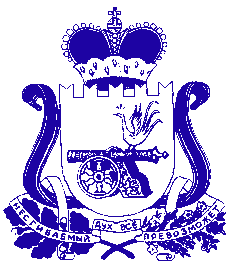 Администрация муниципального образования «Сафоновский район» Смоленской областиПОСТАНОВЛЕНИЕот 08.09.2020 № 967 Руководствуясь статьями 5.1, 45, 46 Градостроительного кодекса Российской Федерации, Правилами землепользования и застройки Барановского сельского поселения Сафоновского района Смоленской области, утвержденными решением Совета депутатов Барановского сельского поселения Сафоновского района Смоленской области от 30.08.2013 № 13/1, руководствуясь статьей 3.3 Федерального закона от 25.10.2001 № 137-ФЗ «О введении в действие Земельного кодекса Российской Федерации», Уставом муниципального образования «Сафоновский район» Смоленской области, Администрация муниципального образования «Сафоновский район» Смоленской областиПОСТАНОВЛЯЕТ:1. Утвердить проект планировки и проект межевания территории в составе проекта планировки, расположенной по адресу: Российская Федерация, Смоленская область, Сафоновский район, Барановское сельское поселение, садоводческое некоммерческое товарищество «Железнодорожник».2. Опубликовать настоящее постановление на сайте Администрации муниципального образования «Сафоновский район» Смоленской области в  сети Интернет.И.п. Главы муниципального образования «Сафоновский район» Смоленской области					А.И.ЛапиковОб утверждении проекта планировки и проекта межевания территории, расположенной по адресу: Российская Федерация, Смоленская область, Сафоновский район, Барановское сельское поселение, садоводческое некоммерческое товарищество «Железнодорожник»